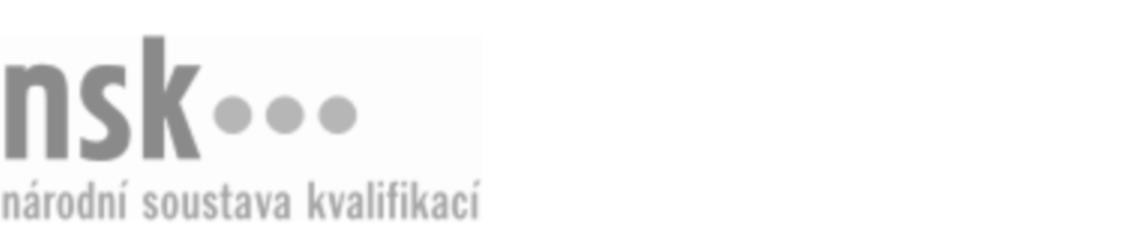 Kvalifikační standardKvalifikační standardKvalifikační standardKvalifikační standardKvalifikační standardKvalifikační standardKvalifikační standardKvalifikační standardModelář/modelářka ve slévárenství (kód: 21-025-H) Modelář/modelářka ve slévárenství (kód: 21-025-H) Modelář/modelářka ve slévárenství (kód: 21-025-H) Modelář/modelářka ve slévárenství (kód: 21-025-H) Modelář/modelářka ve slévárenství (kód: 21-025-H) Modelář/modelářka ve slévárenství (kód: 21-025-H) Modelář/modelářka ve slévárenství (kód: 21-025-H) Autorizující orgán:Ministerstvo průmyslu a obchoduMinisterstvo průmyslu a obchoduMinisterstvo průmyslu a obchoduMinisterstvo průmyslu a obchoduMinisterstvo průmyslu a obchoduMinisterstvo průmyslu a obchoduMinisterstvo průmyslu a obchoduMinisterstvo průmyslu a obchoduMinisterstvo průmyslu a obchoduMinisterstvo průmyslu a obchoduMinisterstvo průmyslu a obchoduMinisterstvo průmyslu a obchoduSkupina oborů:Hornictví a hornická geologie, hutnictví a slévárenství (kód: 21)Hornictví a hornická geologie, hutnictví a slévárenství (kód: 21)Hornictví a hornická geologie, hutnictví a slévárenství (kód: 21)Hornictví a hornická geologie, hutnictví a slévárenství (kód: 21)Hornictví a hornická geologie, hutnictví a slévárenství (kód: 21)Hornictví a hornická geologie, hutnictví a slévárenství (kód: 21)Týká se povolání:Průmyslový modelářPrůmyslový modelářPrůmyslový modelářPrůmyslový modelářPrůmyslový modelářPrůmyslový modelářPrůmyslový modelářPrůmyslový modelářPrůmyslový modelářPrůmyslový modelářPrůmyslový modelářPrůmyslový modelářKvalifikační úroveň NSK - EQF:333333Odborná způsobilostOdborná způsobilostOdborná způsobilostOdborná způsobilostOdborná způsobilostOdborná způsobilostOdborná způsobilostNázevNázevNázevNázevNázevÚroveňÚroveňDodržování bezpečnosti a hygieny práce v modelárně a při nakládání s odpadyDodržování bezpečnosti a hygieny práce v modelárně a při nakládání s odpadyDodržování bezpečnosti a hygieny práce v modelárně a při nakládání s odpadyDodržování bezpečnosti a hygieny práce v modelárně a při nakládání s odpadyDodržování bezpečnosti a hygieny práce v modelárně a při nakládání s odpady33Příprava výroby v modelárněPříprava výroby v modelárněPříprava výroby v modelárněPříprava výroby v modelárněPříprava výroby v modelárně33Volba technologického postupu výroby modelu pro slévárenskou výrobuVolba technologického postupu výroby modelu pro slévárenskou výrobuVolba technologického postupu výroby modelu pro slévárenskou výrobuVolba technologického postupu výroby modelu pro slévárenskou výrobuVolba technologického postupu výroby modelu pro slévárenskou výrobu33Výroba a opravy modelových zařízeníVýroba a opravy modelových zařízeníVýroba a opravy modelových zařízeníVýroba a opravy modelových zařízeníVýroba a opravy modelových zařízení33Technologie výroby kovových odlitkůTechnologie výroby kovových odlitkůTechnologie výroby kovových odlitkůTechnologie výroby kovových odlitkůTechnologie výroby kovových odlitků33Obsluha strojů a zařízení modelárnyObsluha strojů a zařízení modelárnyObsluha strojů a zařízení modelárnyObsluha strojů a zařízení modelárnyObsluha strojů a zařízení modelárny33Kontrola kovových a dřevěných modelových zařízeníKontrola kovových a dřevěných modelových zařízeníKontrola kovových a dřevěných modelových zařízeníKontrola kovových a dřevěných modelových zařízeníKontrola kovových a dřevěných modelových zařízení33Modelář/modelářka ve slévárenství,  29.03.2024 16:16:04Modelář/modelářka ve slévárenství,  29.03.2024 16:16:04Modelář/modelářka ve slévárenství,  29.03.2024 16:16:04Modelář/modelářka ve slévárenství,  29.03.2024 16:16:04Strana 1 z 2Strana 1 z 2Kvalifikační standardKvalifikační standardKvalifikační standardKvalifikační standardKvalifikační standardKvalifikační standardKvalifikační standardKvalifikační standardPlatnost standarduPlatnost standarduPlatnost standarduPlatnost standarduPlatnost standarduPlatnost standarduPlatnost standarduStandard je platný od: 21.10.2022Standard je platný od: 21.10.2022Standard je platný od: 21.10.2022Standard je platný od: 21.10.2022Standard je platný od: 21.10.2022Standard je platný od: 21.10.2022Standard je platný od: 21.10.2022Modelář/modelářka ve slévárenství,  29.03.2024 16:16:04Modelář/modelářka ve slévárenství,  29.03.2024 16:16:04Modelář/modelářka ve slévárenství,  29.03.2024 16:16:04Modelář/modelářka ve slévárenství,  29.03.2024 16:16:04Strana 2 z 2Strana 2 z 2